Koala Worksheet – World Book Kids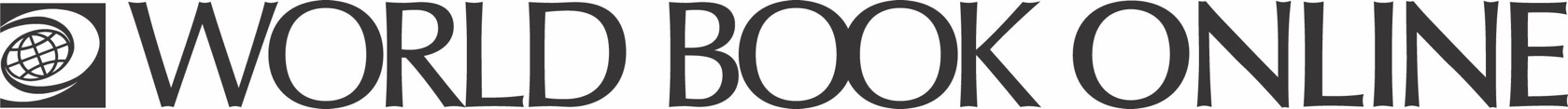 Learn more about the koala on World Book Online.What kind of animal is the koala?
________________________________________________________________ Where do koalas live?
________________________________________________________________What do koalas eat?________________________________________________________________Why are koala numbers falling?
________________________________________________________________Learn about marsupials:https://www.worldbookonline.com/kids/home#article/ar831141 Learn more in Student:Learn more about Koalas in Student: https://www.worldbookonline.com/student/article?id=ar172960 Learn about eucalyptus trees in Student:https://www.worldbookonline.com/student/article?id=ar186180ANSWERS:A marsupial.Koalas live in trees.Koalas eat the leaves and shoots of eucalyptus trees.Koala numbers are falling mainly because of destruction of eucalyptus forests. In addition, most of the koala population is infected by chlamydia. 